Adelaide University Law Students’ Society Inc.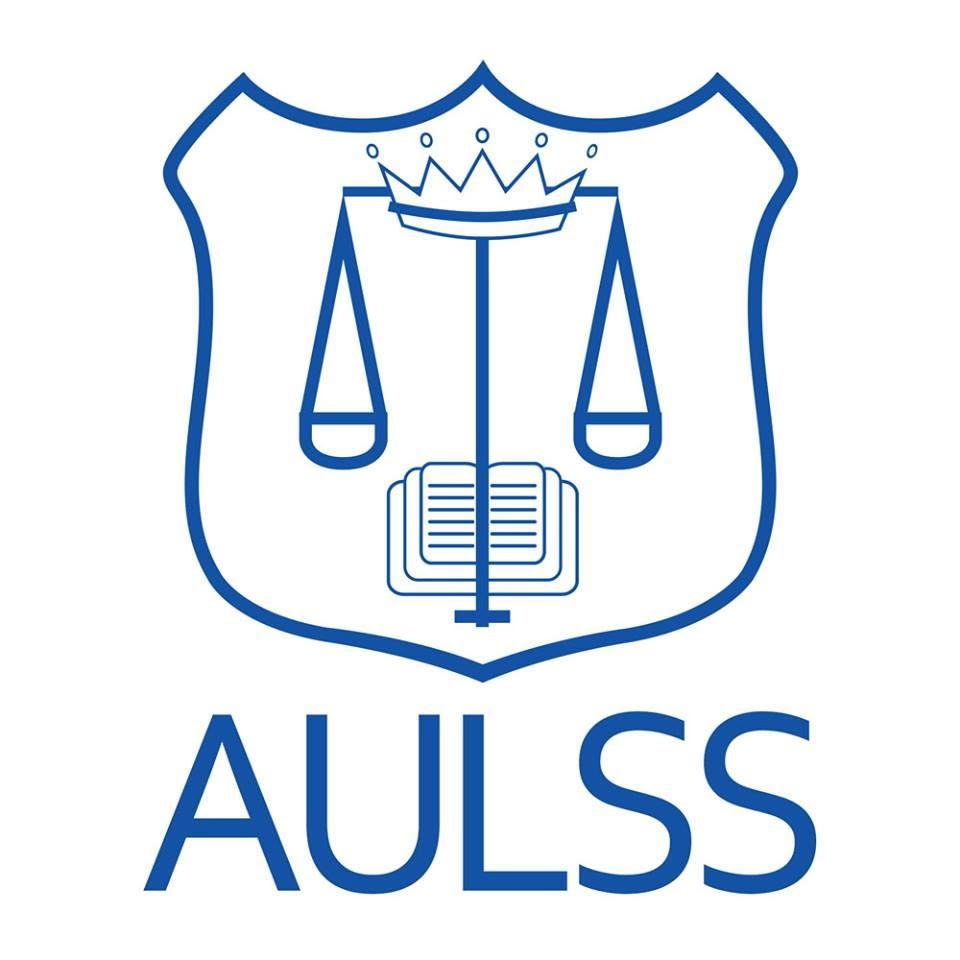 Agenda: Annual General MeetingTo be held according to the following details:Date: 		Monday 19 October 2019Time: 		6:00pm ACSTLocation: 	Ligertwood Lecture Theatre 231, University of Adelaide SA 5005& Via Zoom The Annual General Meeting will have the following items of business:Welcome and taking of attendanceStatement of acknowledgementAcceptance of the minutes of the 2019 Annual General Meeting Presentation of the AULSS’ annual reports for 2020Acceptance of the AULSS’ financial reports for 2020Any other business or announcements as may ariseMeeting close